НАКАЗПро організацію роботишколи «Майбутніх першокласників»Відповідно до Законів України «Про освіту», «Про загальну середню освіту», «Про внесення змін до законодавчих актів з питань загальної середньої та дошкільної освіти щодо організації навчально-виховного процесу» з метою надання обов’язкової дошкільної освіти всім дітям, які досягли 5-річного вікуНАКАЗУЮ:1. Організувати при школі та забезпечити діяльність групи підготовки до школи дітей 5-річного віку, які не відвідують дошкільний навчальний заклад.З 02.02.2018  до 01.05.20182. Проводити заняття за програмою розвитку дітей старшого дошкільного віку «Впевнений старт», затвердженою наказом Міністерства освіти і науки, молоді та спорту України від 21.05.2012 № 604.3. Призначити Лихобабу С.В. та Чегринець І.І., вчителів початкових класів, викладачами у підготовчій групі.З 02.02.20184. Проводити заняття кожної п’ятниці з 14.00 до 15.10 з перервою 10 хв. через кожні 30 хв.   5. Покласти персональну відповідальність на Лихобабу С.В. та Чегринець І.І. за збереження життя та здоров’я дітей протягом усього часу перебування у навчальному закладі. З 02.02.2018 до 01.05.20186. Контроль за виконанням даного наказу покласти на заступника директора з навчально-виховної роботи Проскуру Н.Є.Директор школи						      Ю.Г. МірошніченкоЗ наказом ознайомлені:Проскура Н.Є.Лихобаба С.В.Чегринець І.І.Проскура Н.Є.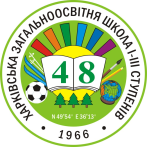 ХАРКІВСЬКАЗАГАЛЬНООСВІТНЯШКОЛА І-ІІІ СТУПЕНІВ №48ХАРКІВСЬКОЇ МІСЬКОЇ РАДИХАРКІВСЬКОЇ ОБЛАСТІХАРЬКОВСКАЯОБЩЕОБРАЗОВАТЕЛЬНАЯШКОЛА І-ІІІ СТУПЕНЕЙ №48ХАРЬКОВСКОГО ГОРОДСКОГО СОВЕТАХАРЬКОВСКОЙ ОБЛАСТИ_________№_______